                       30/05 RM 04007PeriféricosAtividade – Página: 17Ligue cada periférico de entrada ao seu nome: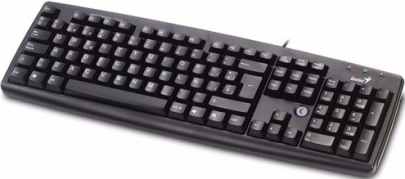 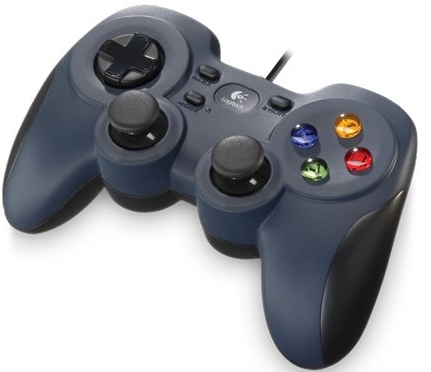 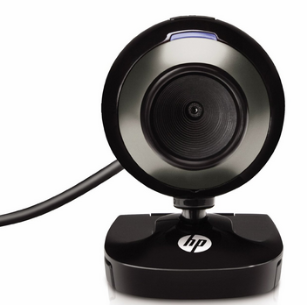 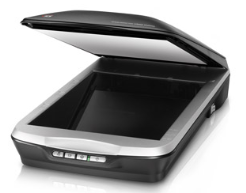 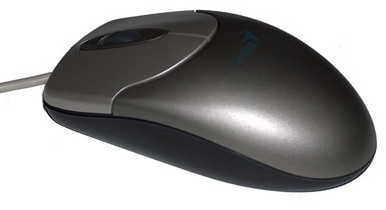 